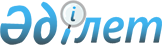 О внесении изменения и дополнения N 17 в Единую бюджетную классификацию на 2000 годПриказ Министра финансов Республики Казахстан от 3 июля 2000 года N 310 Зарегистрирован в Министерстве юстиции Республики Казахстан 12.07.2000 г. за N 1184



          Приказываю:




          1. Внести в приказ Министерства финансов Республики Казахстан от 30 
декабря 1999 года N 715  
 V991058_ 
  "Об утверждении Единой бюджетной 
классификации на 2000 год" следующие изменение и дополнение: 




          в Единую бюджетную классификацию Республики Казахстан на 2000 год, 
утвержденную указанным приказом: 




          в классификации доходов бюджета: 




          после строки "701102 Свободные остатки бюджетных средств на конец 




отчетного периода" дополнить строкой следующего содержания: 
     "701103 Свободные остатки бюджетных средств на начало финансового 
года, направляемые на финансирование дефицита бюджета"; 
     строку "701102 Свободные остатки бюджетных средств на конец отчетного 
периода" изложить в следующей редакции: 
     "701102 Остатки бюджетных средств на конец отчетного периода". 
     2. Настоящий приказ вступает в силу со дня подписания.
     
     Министр
     
(Специалисты: Склярова И.В.,
              Умбетова А.М.)      
      
      


					© 2012. РГП на ПХВ «Институт законодательства и правовой информации Республики Казахстан» Министерства юстиции Республики Казахстан
				